Итоговая контрольная работа по истории Отечества 7 класс.Ф.И_______________________________________________________________Задание №1. Подбери ответ.Задание №2            Подпиши основные ремесла славян.Задание №3 Ответь да или нетЗадание №4Найди лишнее .Задание№5. Определи век и половину века. Задание №7. а)  Изображение, какого города, ты видишь?________________б)  Расставь по порядку, начиная с самого раннего изображения.Задание № 8 Найди, правильный ответ.Кто имел землю в пожизненном пользовании.Кто работал на чужой земле.Кому давал землю за службу.Кто платил налоги.Кто жил в городе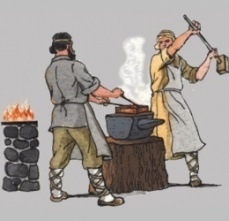 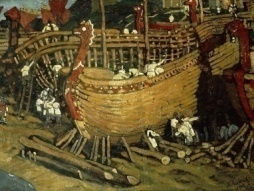 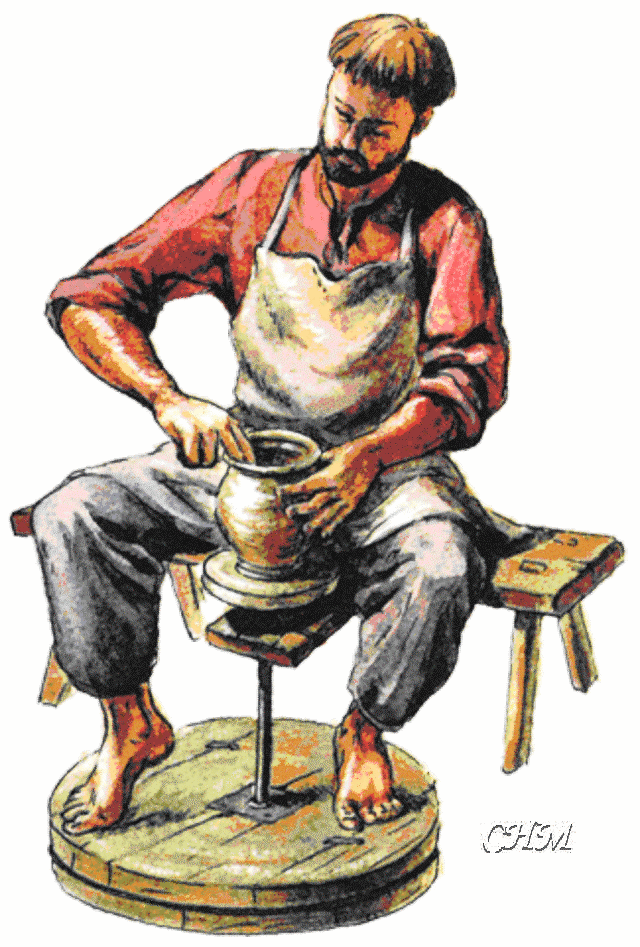 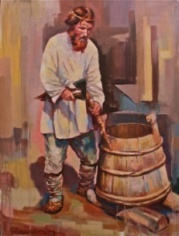 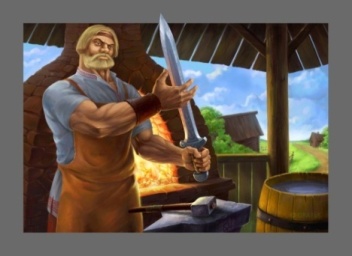 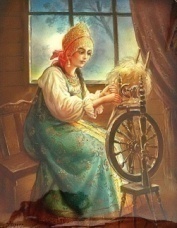 Монголо – татары захватили русские княжества.Рыцари захватили русские княжества.Монголы захватили город Новгород.Монголы прозвали Козельск добрым городом.На  Ледовом побоище одержали победу рыцари.В 13 веке  главным  княжеством становится Новгородское.Иван  Калита был хитрым и мудрым правителем.рыцаримонголыярлыкбаскакиНевскийБатыйрыцаригод1234170320161945988век13половинапервая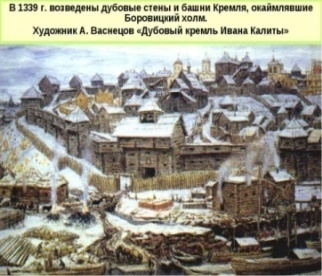 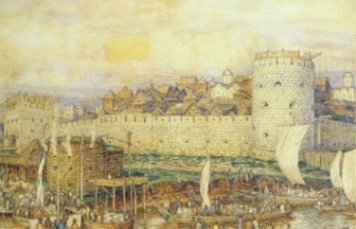 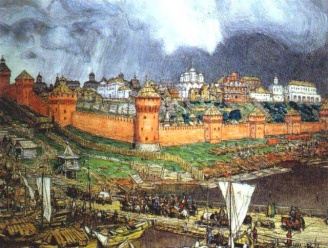 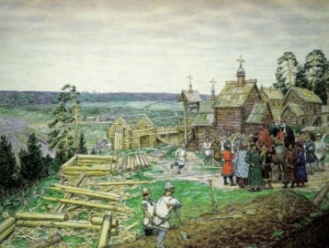 1Кто являлся первым князем на Руси?РюрикВладимирОлег2Какая княгиня отомстила за своего мужа?АннаОльгаЯрослава3Какой  князь крестил Русь?ЯрополкЯрослав МудрыйВладимир4Как называют людей, которые верят в Иисуса Христа?язычникибуддистыхристиане5Что является символом христианства?крестидолцветы